Desktop Keyboard
Feel-good typing that's built to go the distance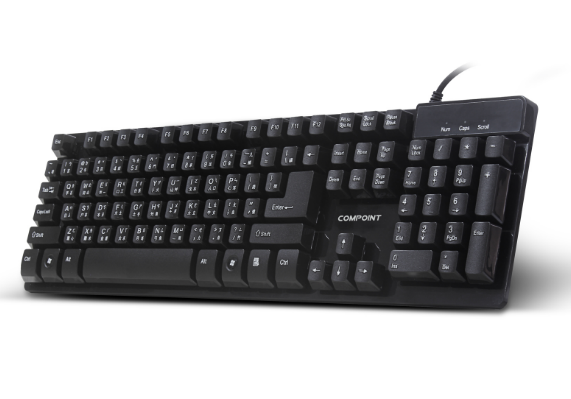 Descrption:Looking to improve your typing experience with a more positive mechanical feel experience but don't want the expense of a full mechanical keyboard?The exciting CP-K5100 mechanical feel keyboard gives you a rewarding typing experience with every keystroke, similar to the expensive full mechanical keyboard, but without the high-price tag.Enjoy a faster, more purposeful typing experience, ideal not just for business applications, but ideal for leisure and gamer's too with more accurate game-play. Supplied with a hard wearing, extra-long USB cable (175cm approx.) means its also ideal for floor standing PCs project computers and media centres.Features:Mechanically Similar Typing ExperienceSolid Metal Base - Keeping Your Keyboard In PlaceTactile Keystrokes - Faster And Rewarding TypingWoven, Extended USB Cabling - Interference FreePlug N' Play For WindowsTM, MacTM, LinuxTM etcSpecificationsmaterial :ABS materialPort：USBCable: 1.5M lenghtLow-profile, quiet keysFull-size keyboardThin-profile keyboardSpill-resistant designDurable keys that can lastup to 10 million keystrokesStrong, adjustable tilt legsPlug-and-play USB connectionBold, bright charactersNo software installationCertificate: CE FCC ROHSOperating Temperature:0℃ to +45℃Operating Humidity:10%0 to 85 % RHStorage Temperature : -10℃ to +55℃Storage Humidity: 5% to 90 % RHProduct Code:Part number: K5100Barcode: 8400800034571Size: 439*126*23mm Weight: 0.430 kg